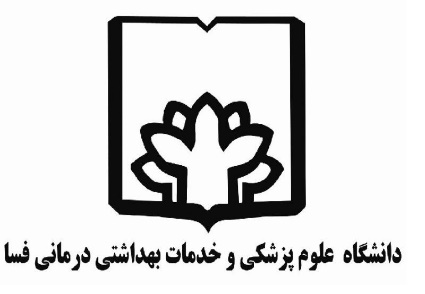 دانشکده پرستاریبسمه تعالی*امضاء استاد مشاور الزامي نمي باشد، در صورت تشخيص استاد راهنما، آن قسمت از كار دانشجو كه مربوط به تخصص استاد مشاور مي باشد، امضا استاد مشاور الزامي است.فرم گزارش سه ماهه ---شماره ---مراحل تحقيق پايان‌‌نامه / رسالهاز لغايت نام و نام خانوادگي دانشجو: نام و نام خانوادگي دانشجو: دانشكده: رشته:  گرايش: مقطع تاريخ تصويب طرح ( براساس تاريخ مندرج در حكم):تاريخ تصويب طرح ( براساس تاريخ مندرج در حكم):نام و نام خانوادگي استاد راهنما:  نام و نام خانوادگي استاد راهنما:  نام و نام خانوادگي استاد راهنما:  نام و نام خانوادگي استاد راهنما:  عنوان پايان نامه / رساله: عنوان پايان نامه / رساله: عنوان پايان نامه / رساله: عنوان پايان نامه / رساله: الف- گزارش كار:خلاصه‌اي از فعاليتهاي انجام شده در سه ماهه گذشته:عناوين فعاليتهاي پيش‌بيني شده در سه ماهه آينده:مشكلات حين انجام كار و ارائه پيشنهادات:تاريخ و امضاء دانشجو:ب- ارزيابي استاد راهنما:1- تا چه حد اجراي پايان‌نامه مطابق جدول زمانبندي پيشرفت كرده است:2- اكنون چه مقدار از بودجه پايان‌نامه / رساله هزينه شده است:ارزيابي توسط استاد مشاور در صورت انجام مشاوره*ب- ارزيابي استاد راهنما:1- تا چه حد اجراي پايان‌نامه مطابق جدول زمانبندي پيشرفت كرده است:2- اكنون چه مقدار از بودجه پايان‌نامه / رساله هزينه شده است:ارزيابي توسط استاد مشاور در صورت انجام مشاوره*ب- ارزيابي استاد راهنما:1- تا چه حد اجراي پايان‌نامه مطابق جدول زمانبندي پيشرفت كرده است:2- اكنون چه مقدار از بودجه پايان‌نامه / رساله هزينه شده است:ارزيابي توسط استاد مشاور در صورت انجام مشاوره*ب- ارزيابي استاد راهنما:1- تا چه حد اجراي پايان‌نامه مطابق جدول زمانبندي پيشرفت كرده است:2- اكنون چه مقدار از بودجه پايان‌نامه / رساله هزينه شده است:ارزيابي توسط استاد مشاور در صورت انجام مشاوره*عاليخوب متوسط ضعيف ارزيابي پيشرفت سه ماهه توسط استاد راهنماارزيابي پيشرفت سه ماهه توسط استاد راهنماتاريخ وامضاء استادمشاورتاريخ وامضاء استادمشاورعاليخوب متوسط ضعيف تاريخ وامضاء استادراهنماتاريخ وامضاء استادراهنماتاريخ وامضاء استادراهنماتاريخ وامضاء استادراهنمانظر مدير گروه آموزشي:تاريخ و امضاءمعاون پژوهشي دانشكده:تاريخ و امضاء